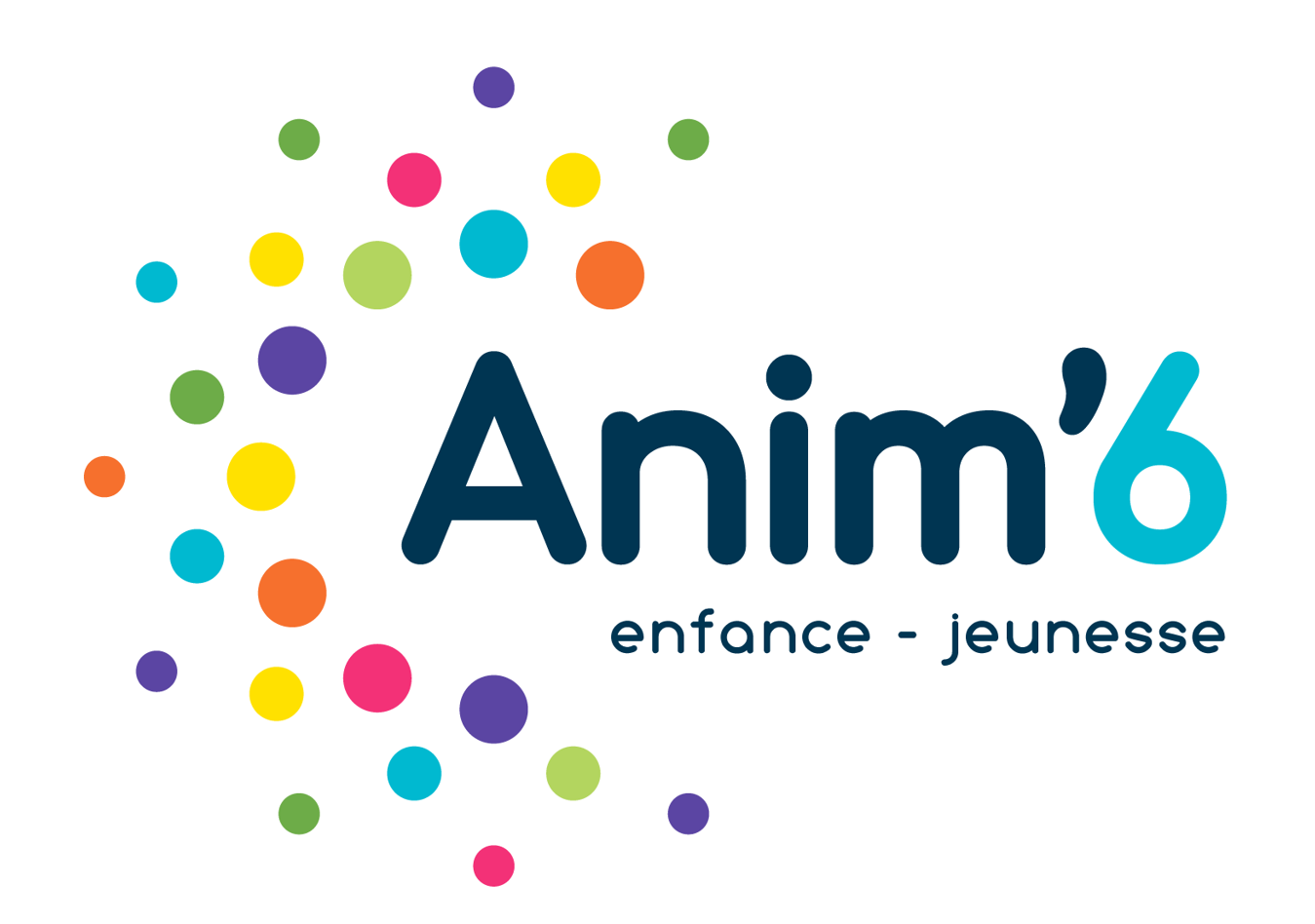 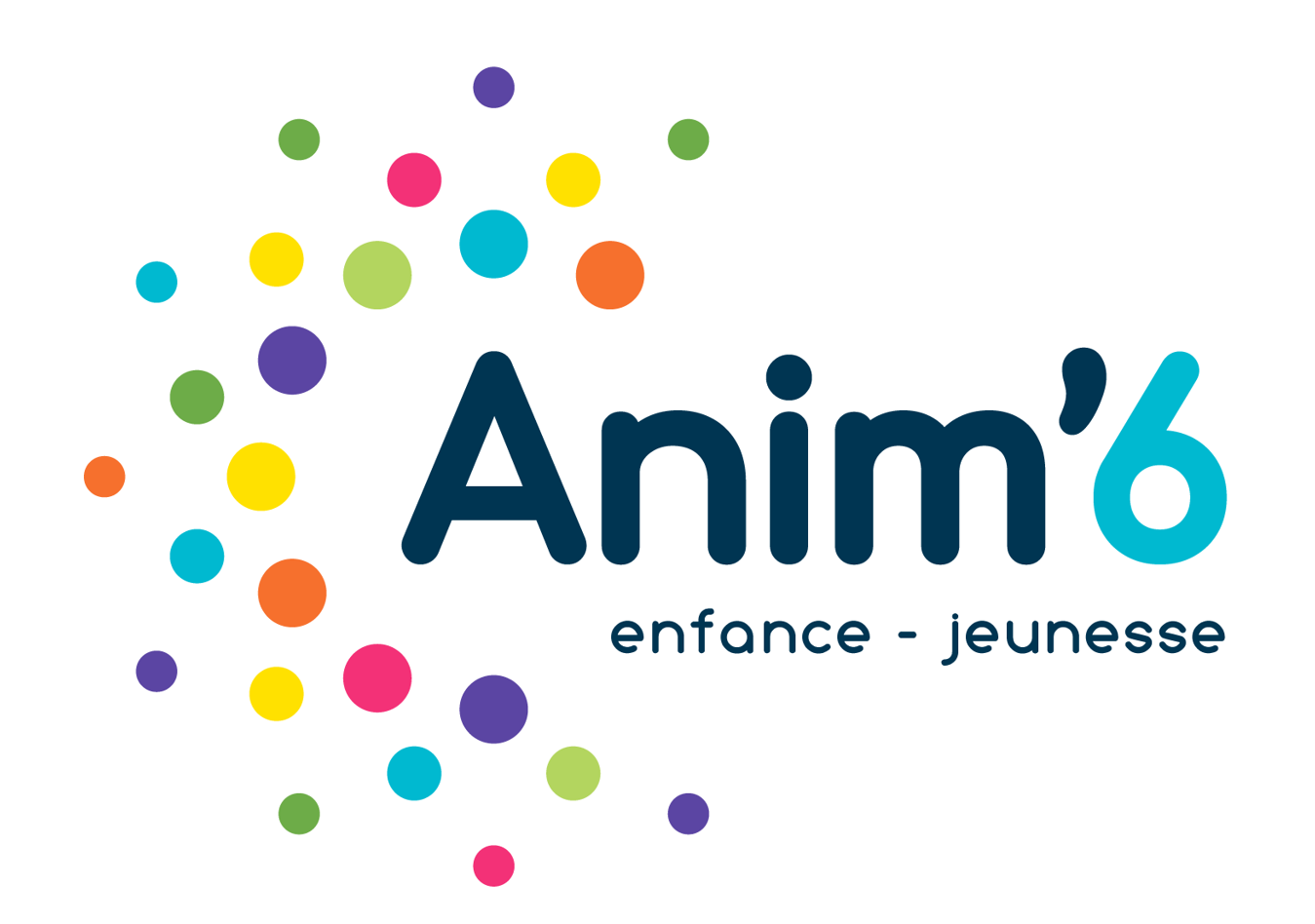 FICHE DE PRÉ-INSCRIPTION D’ACCUEIL DANS LES CRECHES       PARTENAIRES D’ANIM’6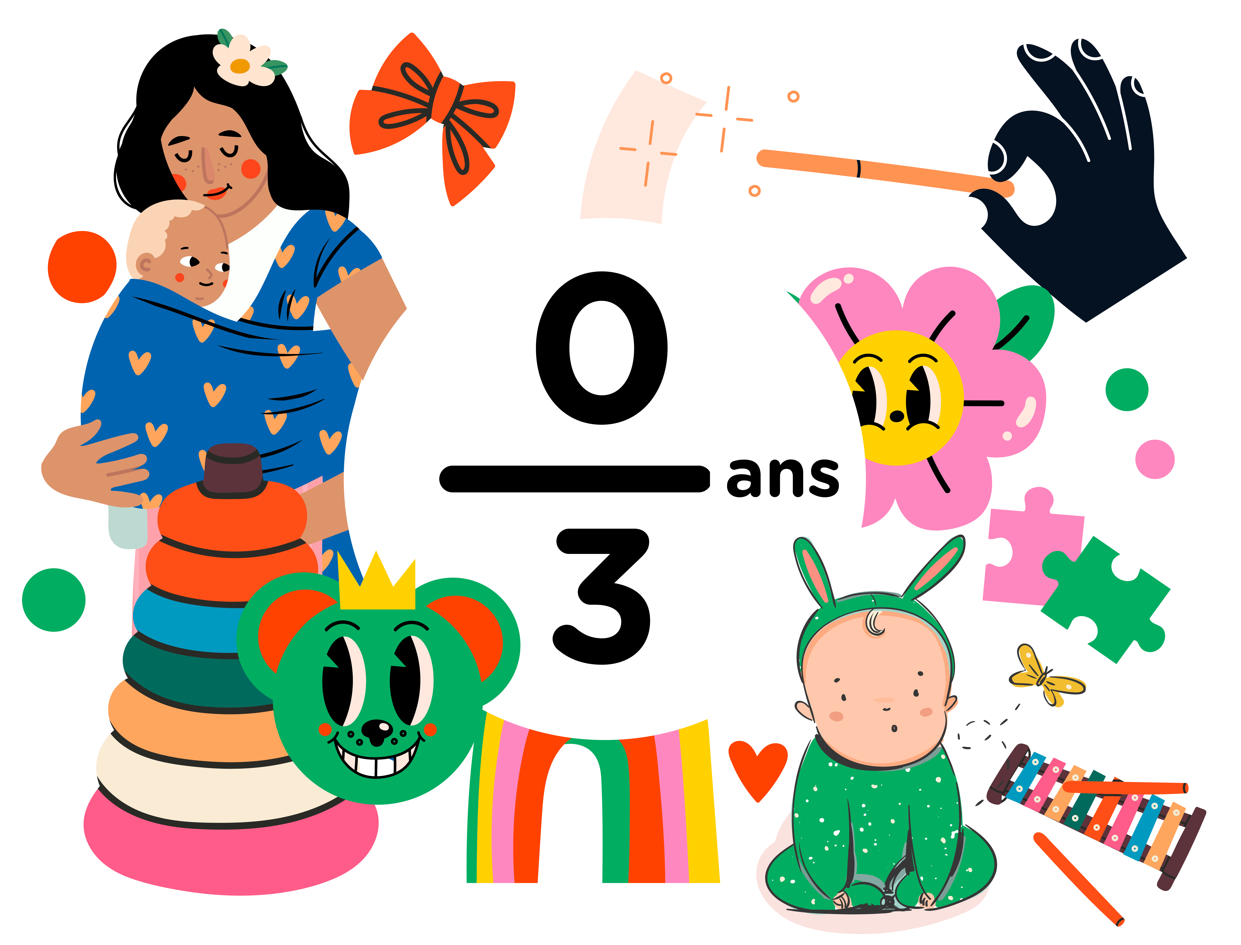 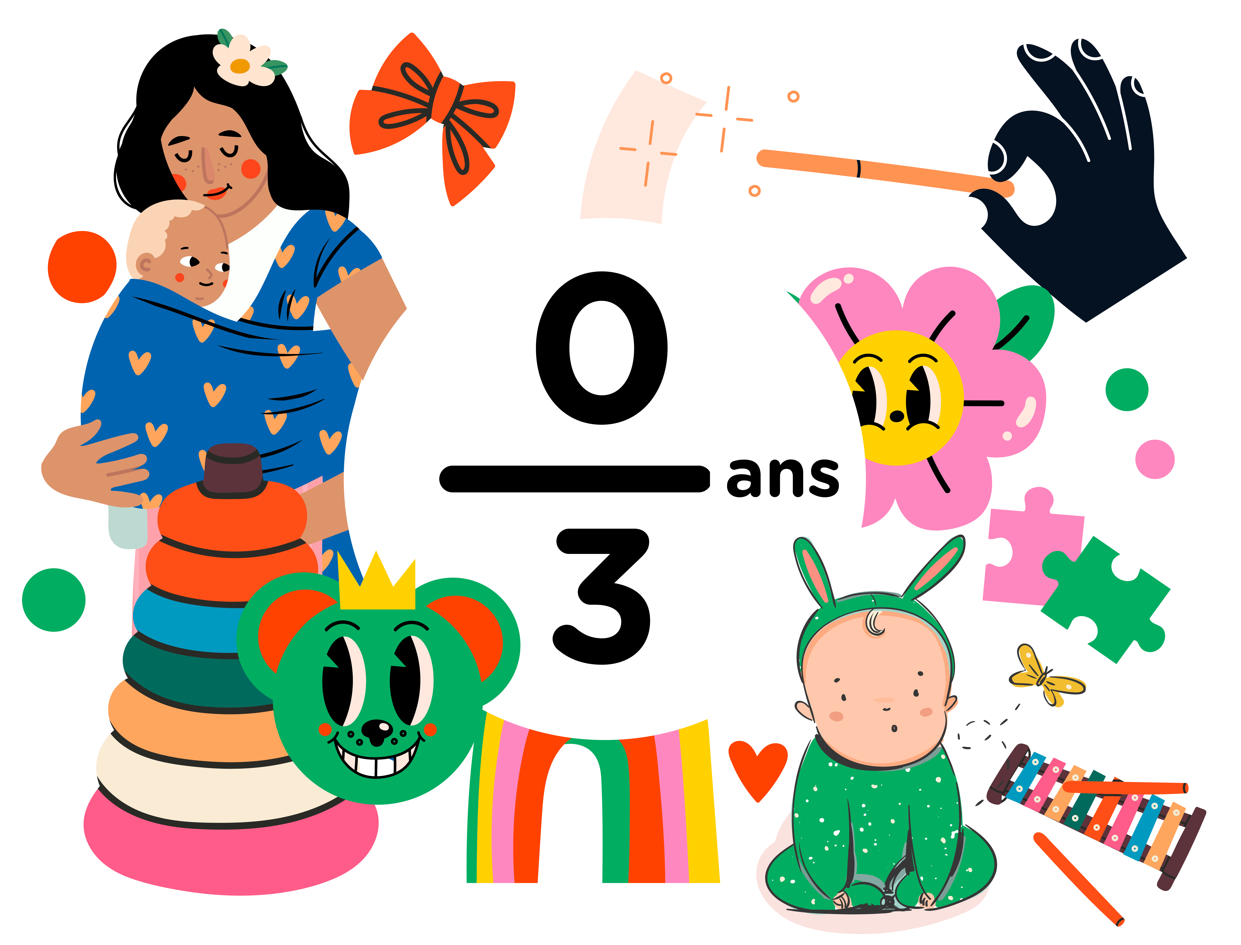 En remplissant cette fiche, vous déposez une candidature afin de confier votre enfant soit à la crèche Trampoline à Québriac, soit à la crèche Babybulle à Tinténiac. Complétez avec soin les informations demandées ; elles serviront  à la commission d’attribution de places. Merci ! DOSSIER ADMINISTRATIFSituation familiale          vie maritale		parents séparés	Parent isolé		Assistant Familial    										                                                 Nom, prénom………. Tél………….Adresse :……………………………………………………………………………………………………………………………………………………………………………. Code postal : …………………………………………………….Ville : …………………………………………Tél fixe : ………………………………………….Allocataire       CAF       MSA, et numéro : ……………………………………………………….Nombre d’enfants à charge : ……………PARENT 1M  	F	Nom : ……………………………………..Prénom : ………………………………………….............................................Tel portable : ……………………………………..Mail : ………………………………………………………………………………………………………………….Profession :……………………………………………………………………………..Type de contrat……………………………………………………………….Employeur et adresse : ……………………………………………………………………………………………………………………………………………………PARENT 2M	F	Nom : ……………………………………..Prénom : …………………………………………..............................................Tel de portable : ……………………………………..Mail : ……………………………………………………………………………………………………………..Profession :……………………………………………………………………………..Type de contrat……………………………………………………………….Employeur et adresse : …………………………………………………………………………………………………………………………………………………….Le ou les enfants en recherche d’un mode d’accueil1er enfantM	F	Nom : ……………………………..Prénom : ……………………………………………………………………………………………………….Date de naissance/naissance prévue : ……………………………….   Date d’arrivée souhaitée : …………………………………………….2ème enfantM	F	Nom : ……………………………..Prénom : ……………………………………………………………………………………………………….Date de naissance/naissance prévue : ……………………………….   Date d’arrivée souhaitée : …………………………………………….Choix de la structure d’accueil (merci d’indiquer votre ordre de préférence 1,2)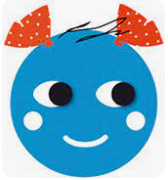 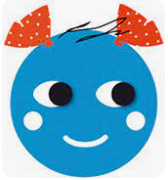 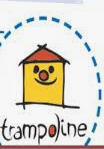 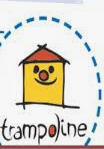 BABYBULLE à Tinténiac 			                            		TRAMPOLINE à QuébriacINFORMATIONS COMPLEMENTAIRESLes horaires d’accueilAccueil souhaitéMode de garde principal	Mode de garde occasionnel	     Remplacement de mode de garde habituel  Intéressé par un accueil occasionnel en l’absence de place disponible :   oui          non Organisation de l’accueil de l’enfantHoraires réguliers	    Planning fixe mais différents sur plusieurs semaines    	Planning changeant Indiquez l’heure approximative d’arrivée et de départSi vous travaillez en planning changeant, merci de noter : L’heure d’arrivée au + tôt : ……………………………………………L’heure d’arrivée au + tard : …………………………………………..Indiquez le nombre approximatif d’heure/semaine : ……………. et le nombre de jours/semaine : …………………………………Nombre de semaines de congés par année civile : ………………………………………………………………………………………………………..Autres informations ………………………………………………………………………………………………………………………………………………………..………………………………………………………………………………………………………………………………………………………………………………………….Fiche à envoyer par mail à la crèche de préférence 1Babybulle								Trampolinecontact@alabordages.com						xxxxxSEMAINE 1LundiMardiMercrediJeudiVendrediHeure d’arrivéeHeure de départ